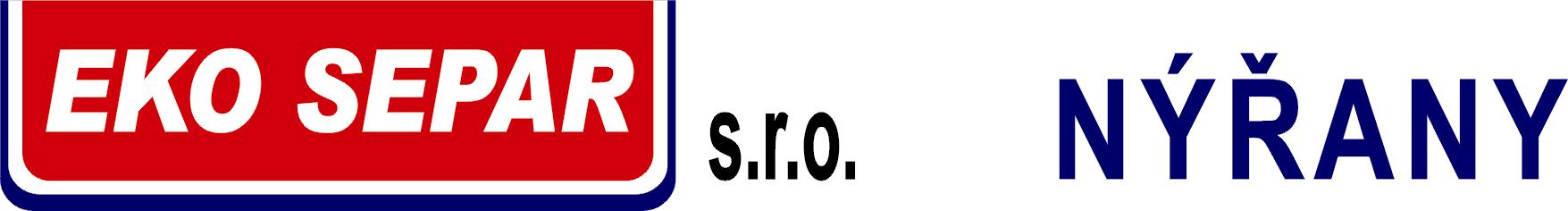 DNE 6.5.2023 PROBĚHNE SBĚR OBJEMNÉHO ODPADU OD 8:30 DO 11:00 HOD NA NÁVSI V OBCI ROCHLOV ( U BUDOVY č.p. 39)MOBILNÍ SVOZ KOMUNÁLNÍHOA OBJEMNÉHO ODPADUJako KOMUNÁLNÍ OBJEMNÝ ODPAD lze předat:KUSY VYŘAZENÉHO NÁBYTKUDVĚVOKOBERCE, LINAODPADY Z DOMÁCNOSTÍ ( např. hračky- plastové, dřevěné)PLASTY – veškeré plastové výrobky, které nelze odevzdat do žlutého kontejneru na plastyPAPÍR – znečištěný papír nebo znečištěné kartony, které nelze odevzdat do modrého kontejneru na papírIZOLACE, ZBYTKY TRUBEK – ne cihly, keramiku, WC, dlaždičkyOKNA – bez skleněné výplněPOLYSTYRÉN – pouze malé kusyOBALY BEZ NEBEZPEČNÝCH LÁTEK – prázdné kanystry, demižony, krabice s polystyrenovou vložkou, obaly od malířských barev (PRIMALEX) apod.STARÉ OBLEČENÍ, OBUV